Produktspesifikasjon forRenovasjon (27)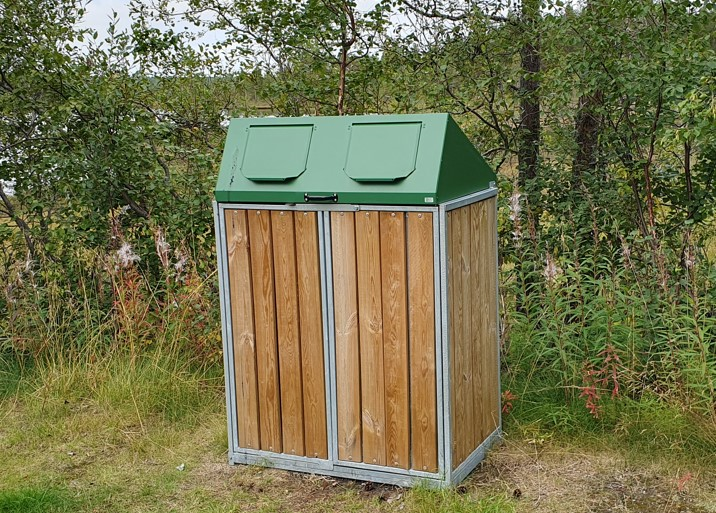 Figur 1	Renovasjon (Foto: Randi Skoglund, Statens vegvesen)InnledningDette er en produktspesifikasjon for vegobjekttypen Renovasjon i NVDB. Produktspesifikasjon er oppdatert i henhold til Datakatalogversjon 2.34.Sist oppdatert dato: 2023.10.09.Om vegobjekttypen Tabell 2-1 gir generell informasjon om vegobjekttypen hentet fra Datakatalogen.Tabell 2-1	Informasjon om vegobjekttypenBruksområder Tabell 3-1 gir oversikt over viktige bruksområder for NVDB-data. Det er markert hvilke av disse som er aktuelle for denne vegobjekttypen. I noen tilfeller er det gitt mer utfyllende informasjon.Tabell 3-1	Oversikt over bruksområderRegistreringsregler med eksemplerRegistreringsreglerNedenfor presenteres regler for registrering av data knyttet til gjeldende vegobjekttype. For noen regler er det i kolonne til høyre referert til utfyllende eksempler.Eksempler Avfallsdunk i leskurAvfallsdunk med flere sekkerEgengeometri og stedfestingEgenskapstype Type (1108)Relasjoner Nedenfor er det listet opp relasjoner som kan settes opp mellom Renovasjon og andre vegobjekttyper. Som alternativ til begrepet relasjon benyttes «Mor-datter», «Assosiasjoner» og «Tillatt sammenheng». Det vises både relasjoner der Renovasjon inngår som morobjekt og der Renovasjon inngår som datterobjekt. Det skilles mellom følgende relasjonstyper: 1 – Komposisjon – Komp - Består av/er del av
2 – Aggregering – Agr - Har/tilhører
3 – Assosiasjon – Asso - Har tilkoplet/er koplet til«B inf A» angir om det er krav til at stedfestingen til vegnettet for datterobjekt skal være innenfor stedfesting til morobjekt. «Delvis» betyr at utstrekning må være innenfor, men sideposisjon og/eller feltkode kan avvike.Mulige morobjekterFigur 2	Mulige «morobjekt» for vegobjekttypeMulige datterobjekterFigur 3 Mulige «datterobjekt» for vegobjekttype EgenskapstyperI det følgende beskrives egenskapstyper tilhørende aktuell vegobjekttype. Vi skiller på standard egenskapstyper og geometriegenskapstyper.Standard egenskapstyperEgenskapstyper som ikke er geometriegenskapstyper regnes som standard egenskapstyper. Disse gir utfyllende informasjon om vegobjektet. Tabell 6-1 gir oversikt over alle standard egenskapstypene tilhørende Renovasjon. Tabell 6-1	Oversikt over egenskapstyper med tilhørende tillatte verdierGeometriegenskapstyper (egengeometri)Geometriegenskapstyper er definert for å holde på egengeometrien til et vegobjekt. Vi skiller på punkt-, linje/kurve- og flategeometri. Nøyaktighetskrav som er oppgitt i tilknytning til geometri er generelle krav til nøyaktighet for data i NVDB. Disse nøyaktighetskravene kan overstyres av spesifikke krav inngått i en kontrakt om leveranse av data til NVDB, f.eks. i en driftskontrakt eller i en utbyggingskontrakt.  Geometriegenskapstyper tilhørende Renovasjon er vist i Tabell 6-2.Tabell 6-2	GeometriegenskapstyperUML-modellRelasjoner (mor-datter)UML-diagram viser relasjoner til andre vegobjekttyper.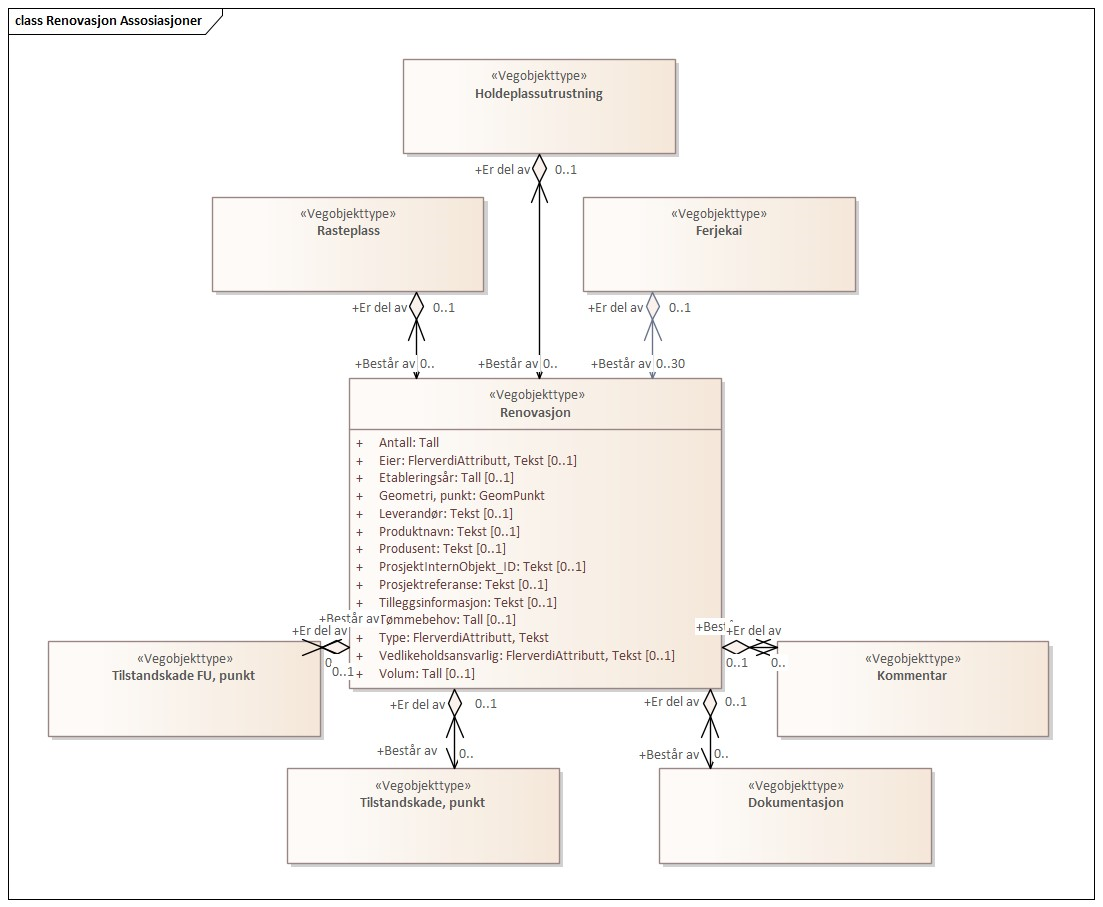 BetingelserUML-diagram viser egenskaper med betingelser.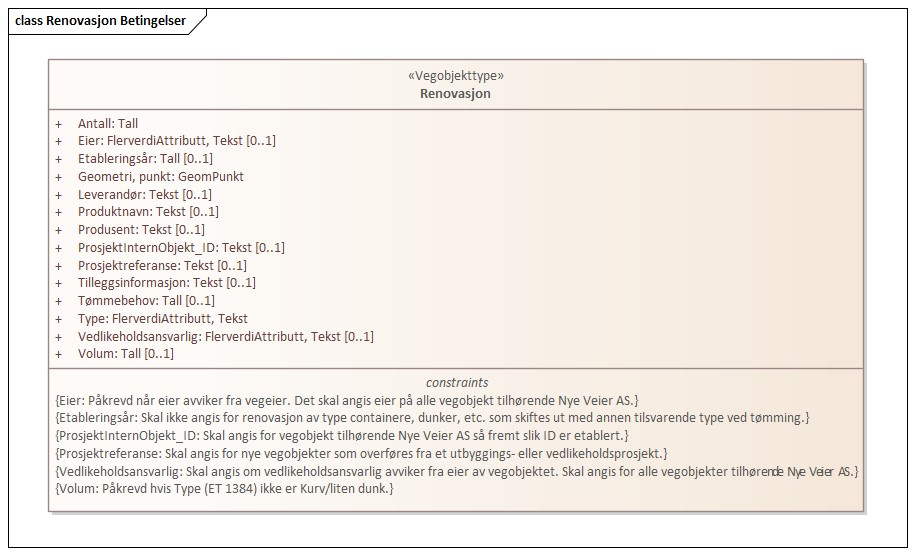 Tillatte verdierUML-diagram viser egenskaper med tillatte verdier.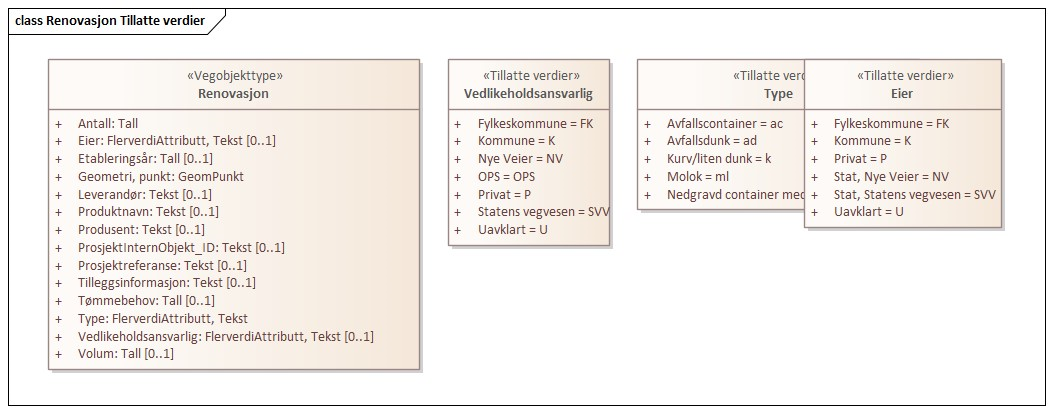 Navn vegobjekttypeRenovasjonDefinisjonUtstyr for søppelhåndtering.Representasjon i vegnettetPunktKategoritilhørighetKategori 3 - EgneSideposisjonsrelevantKanKjørefeltrelevantNeiKrav om morobjektNeiKan registreres på konnekteringslenkeNeiBruksområdeRelevantUtfyllende informasjonNTP - OversiktsplanleggingVegnett - navigasjonStatistikk BeredskapSikkerhetITSVTS – InfoKlima – MiljøVegliste – framkommelighetDrift og vedlikeholdXAnnet bruksområdeNr.Nr.RegelEks.1GenereltaEn forekomst av vegobjekttype Renovasjon i NVDB gjenspeiler et konkret utstyr for søppelhåndtering ute langs vegnettet. Eksempler viser ulike varianter av Renovasjon og hvordan disse skal registreres. 4.2.14.2.22Omfang – hva skal registreresaAlle renovasjonsobjekter på veger med vegkategori = europaveg eller riksveg og som eies eller driftes av Statens vegvesen, skal registreres i NVDB. bObjekttypen kan også registreres på øvrig vegnett.cEgenskapstyper som er kategori 3 registreres ut fra vegeiers egne behov.3Forekomster – oppdeling ved registreringaEt Renovasjon-objekt skal registreres for hvert utstyr for søppelhåndtering ute langs vegen.  Enkeltstående renovasjonsobjekt skal registreres som egne objekter.bAvfallsdunker som inneholder flere sekkestativ registreres som et objekt.  Det skal ikke registreres et objekt per sekk.4EgengeometriaObjekttypen skal ha egengeometri. Det fremkommer av oversikten i kapittel 6.2 hvilken egengeometri objekttypen skal ha.4.2.3bNoen typer renovasjon kan flyttes på/tas inn om vinteren. Det er ikke aktuelt å måle inn Renovasjon på nytt etter hver ev. flytting av objektet.5EgenskapsdataaDet framkommer av oversikten i kapittel 6.1 hvilke egenskapstyper som kan angis for denne vegobjekttypen. Her framkommer det også hvilken informasjon som er absolutt påkrevd (1), påkrevd (2), betinget (3) og opsjonell (4). I kapittel 7.3 finnes UML-modell som gir oversikt over egenskaper og tilhørende tillatte verdier.4.2.4bEgenskapstypen Tilleggsinformasjon kan en gjerne bruke for å angi antall sekker i et sekkestativ.cEgenskapstype Antall har tidligere blitt brukt for å angi hvor mange fysiske renovasjonsobjekter objektet representerer.  Nå skal det registreres et renovasjonsobjekt for hvert fysiske renovasjonsobjekt ute langs vegen.  For nye registreringer blir Antall = 1.6RelasjoneraDet framkommer av kapittel 5 hvilke relasjoner vegobjekttype kan inngå i. I kapittel 7.1 finnes UML-modell som gir oversikt over relasjonerbHvis Renovasjon ligger på Rasteplass (39), Holdeplassutrustning (487) eller Ferjekai (64) registreres disse som morobjekt.7Lignende vegobjekttyper i DatakatalogenaIngen.8Stedfesting til vegnettet i NVDB aRenovasjon skal stedfestes på vegtrasénivå.4.2.3bRenovasjon som er datterobjekt til f.eks. Rasteplass (39), Ferjekai (64) eller Holdeplassutrustning (487), stedfestes på samme vegnett som mor-objektet.Eksempelet viser Renovasjon av type kurv/liten dunk i leskur.  Noen universelt utformede leskur har fastmontert kurv/liten dunk plassert i brukervennlig høyde på utsiden.  Her vil Holdeplassutrustning (487) være morobjektet. Eksempelet viser Renovasjon av type kurv/liten dunk i leskur.  Noen universelt utformede leskur har fastmontert kurv/liten dunk plassert i brukervennlig høyde på utsiden.  Her vil Holdeplassutrustning (487) være morobjektet. 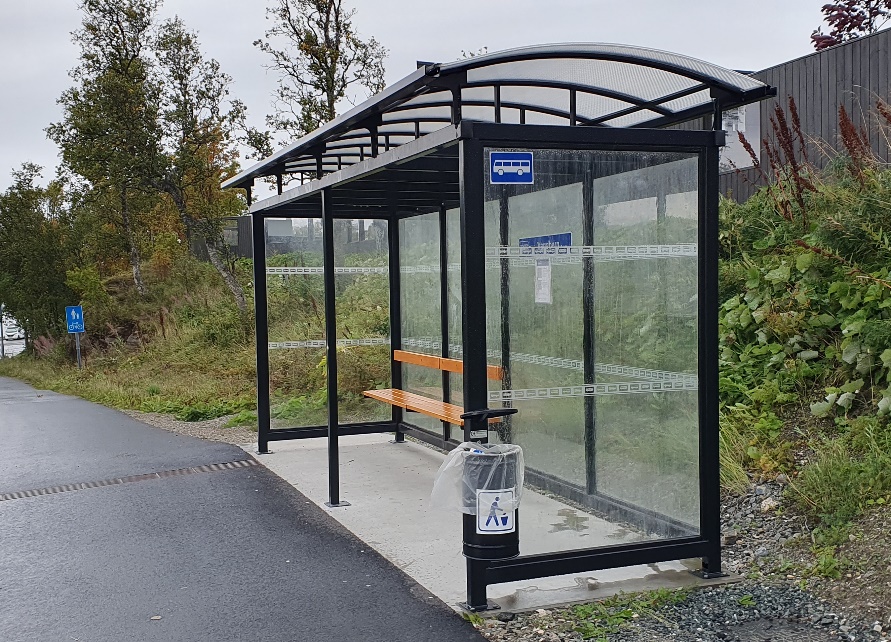 EGENSKAPSDATA:- Type = Kurv/liten dunk- Volum = 0,08 m3 *- Antall = 1- Etableringsår = 2022* Anslått verdiFoto: Randi Skoglund, Statens vegvesen EGENSKAPSDATA:- Type = Kurv/liten dunk- Volum = 0,08 m3 *- Antall = 1- Etableringsår = 2022* Anslått verdiEksempelet viser en avfallsdunk som har fire sekkestativ.  Dette skal registreres som et objekt.Hver sekk har volum 125 liter slik at totalt volum blir 0,5 m3. Eksempelet viser en avfallsdunk som har fire sekkestativ.  Dette skal registreres som et objekt.Hver sekk har volum 125 liter slik at totalt volum blir 0,5 m3. 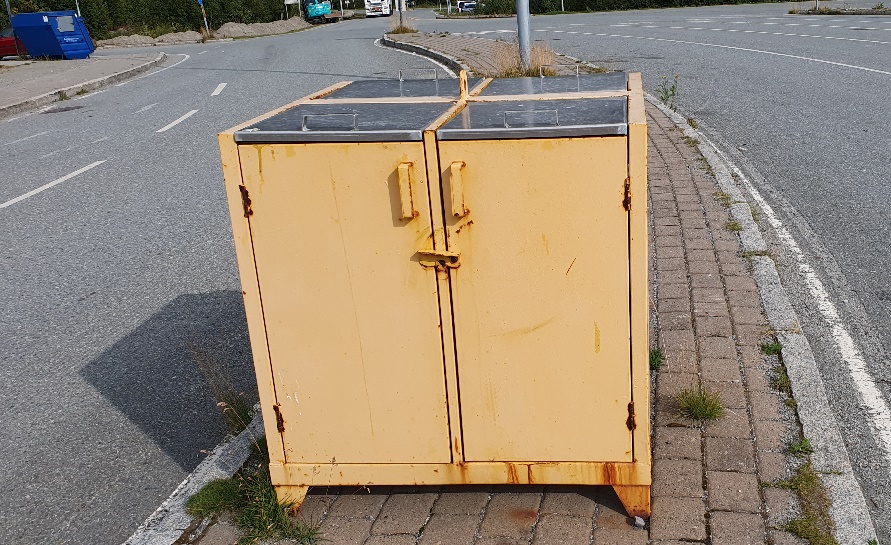 EGENSKAPSDATA:- Type = Avfallsdunk- Volum = 0,5 m3- Antall = 1- Etableringsår = 2000 *- Tilleggsinformasjon = Inneholder 4 sekker* Anslått verdiFoto: Randi Skoglund, Statens vegvesenEGENSKAPSDATA:- Type = Avfallsdunk- Volum = 0,5 m3- Antall = 1- Etableringsår = 2000 *- Tilleggsinformasjon = Inneholder 4 sekker* Anslått verdiEksemplet viser hvordan en skal måle inn egengeometri for Renovasjon og stedfeste det til vegnettet.  Renovasjon måles inn med et punkt som geometrisk representerer objektet.  Dette punktet plasseres i senter av renovasjonsobjektet på terrengnivå, her markert med rødt punkt.Renovasjon stedfestes på vegtrasénivå, her markert med blått punkt.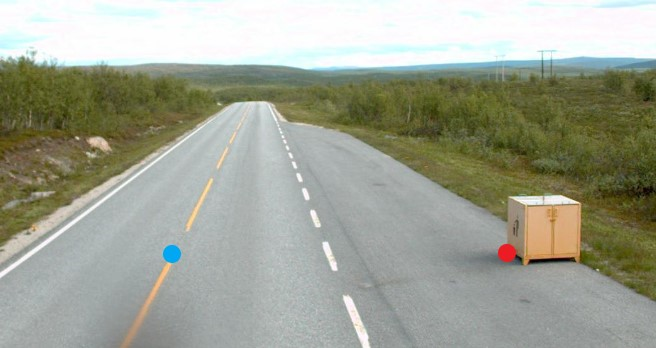 Foto: Statens vegvesenIllustrasjon: Randi Skoglund, Statens vegvesenEksempelet viser ulike verdier og utforminger for egenskapstypen Type.  Eksempelet viser ulike verdier og utforminger for egenskapstypen Type.  - Kurv/liten dunk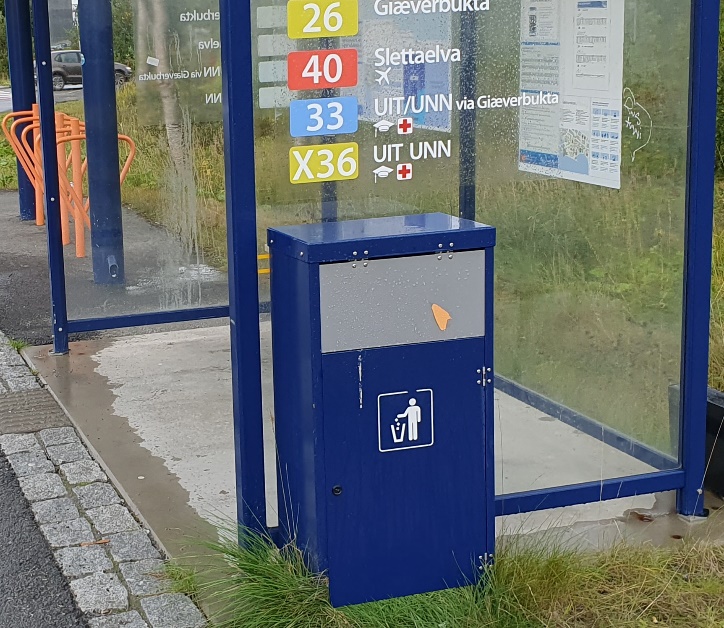 - Avfallsdunk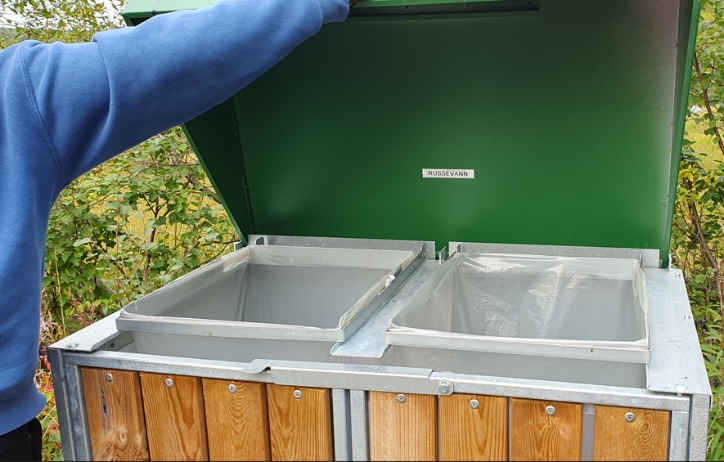 Foto: Randi Skoglund, Statens vegvesenFoto: Randi Skoglund, Statens vegvesen- Avfallscontainer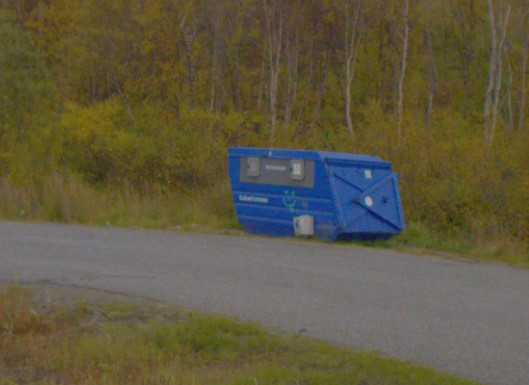 - Molok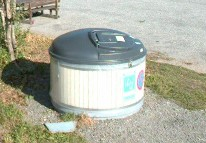 Foto: Statens vegvesenFoto: Statens vegvesen- Nedgravd container med bunntømming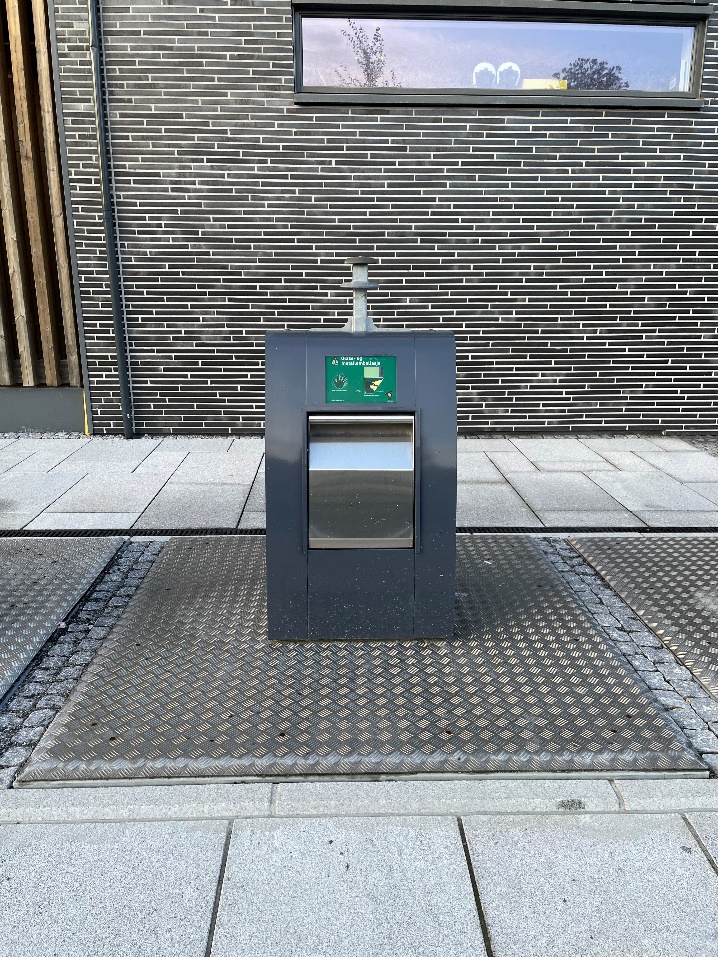 Foto: Tanja Jeanette Molland Caliskaner, Vestland fylkeskommuneMorobjektMorobjektRelasjonstypeRelasjonstypeDatterobjektDatterobjektRelasjonsinfoRelasjonsinfoIdNavnIdNavnIdNavnB inf AId39Rasteplass1Komp27RenovasjonDelvis139487Holdeplassutrustning1Komp27RenovasjonNei113664Ferjekai1Komp27RenovasjonNei1955MorobjektMorobjektRelasjonstypeRelasjonstypeDatterobjektDatterobjektRelasjonsinfoRelasjonsinfoIdNavnIdNavnIdNavnB inf AId27Renovasjon1Komp297KommentarJa35327Renovasjon1Komp761Tilstand/skade, punktJa110427Renovasjon1Komp762Tilstand/skade FU, punktJa112027Renovasjon1Komp446DokumentasjonJa1406EgenskapstypenavnTillatt verdiDatatypeViktighetBeskrivelseIDTømmebehovTall4: OpsjonellAngir hvor ofte det er behov for tømming. Tømmebehov gis som desimaltall. 2.0 betyr tømming 2 ganger per uke, 1.0 betyr tømming en gang per uke, 0.5 betyer tømming hver 2. uke, 0, 25 betyr tømming hver 4. uke2046AntallTall2: PåkrevdAngir hvor mange fysiske objekt dette objektet representerer.4521TypeFlerverdiAttributt, Tekst2: PåkrevdAngir hvilken type vegobjektet er av.1108• Kurv/liten dunkMindre beholder hvor det kan plasseres avfall. Vanligvis er volumet under 0,08 kubikkmeter (80 liter). Kan henge på vegg, i eget stativ eller på gulvet.2514• AvfallsdunkBeholder hvor det kan plasseres avfall. Kan inneholde sekkestativ med plass til flere sekker. Vanligvis er volumet i størrelsesorden 0,1 til 1,6 kubikkmeter (100-1600 liter). Har gjerne 2 eller 4 hjul slik at den kan trilles.2513• AvfallscontainerStørre beholder for plassering av avfall. Vanligvis i størrelsesorden fra 3-20 kubikkmeter. Kan være oppdelt i flere rom, f.eks. med tanke på kildesortering.2515• MolokNedgravd kum med plastsekk i.5468• Nedgravd container med bunntømmingAvfallscontainer er plassert under bakkenivå. Den har sjakt/sjakter over bakkenivå for å putte inn søppel. Container tømmes ved at den løftes opp med kran, bunn åpnes og søppel tømmes over til tømmebil.22068VolumTall3: Betinget, se 'merknad registrering'Angir volum (kubikkmeter) av vegobjektet. Merknad registrering: Påkrevd hvis Type (ET 1384) ikke er Kurv/liten dunk.1384EtableringsårTall3: Betinget, se 'merknad registrering'Angir hvilket år vegobjektet ble etablert på stedet. Merknad registrering: Skal ikke angis for renovasjon av type containere, dunker, etc. som skiftes ut med annen tilsvarende type ved tømming.10348ProdusentTekst4: OpsjonellAngir navn på produsent/fabrikant av vegobjektet.1517ProduktnavnTekst4: OpsjonellAngir produktnavn for vegobjektet. Produktnavn kan inneholde modellnavn, typebetegnelse, typenummer og ev. serienummer.1440LeverandørTekst4: OpsjonellAngir navn på firma som har levert vegobjektet.1477TilleggsinformasjonTekst4: OpsjonellSupplerende informasjon om vegobjektet som ikke framkommer direkte av andre egenskapstyper.11556ProsjektreferanseTekst3: Betinget, se 'merknad registrering'Referanse til prosjekt. Det benyttes samme prosjektreferanse som på tilhørende Veganlegg (VT30). Benyttes for lettere å kunne skille nye data fra eksisterende data i NVDB. Merknad registrering: Skal angis for nye vegobjekter som overføres fra et utbyggings- eller vedlikeholdsprosjekt.11044ProsjektInternObjekt_IDTekst3: Betinget, se 'merknad registrering'Objektmerking. Unik innenfor tilhørende vegprosjekt. Merknad registrering: Skal angis for vegobjekt tilhørende Nye Veier AS så fremt slik ID er etablert.12279EierFlerverdiAttributt, Tekst3: Betinget, se 'merknad registrering'Angir hvem som er eier av vegobjektet. Merknad registrering: Påkrevd når eier avviker fra vegeier. Det skal angis eier på alle vegobjekt tilhørende Nye Veier AS.5820• Stat, Statens vegvesen8215• Stat, Nye Veier18611• Fylkeskommune10707• Kommune8241• Privat8267• UavklartVerdi benyttes inntil det er avklart hvem som er eier (ingen verdi tolkes som at vegeier er eier).17604VedlikeholdsansvarligFlerverdiAttributt, Tekst3: Betinget, se 'merknad registrering'Angir hvem som er ansvarlig for vedlikehold av vegobjektet. Merknad registrering: Skal angis om vedlikeholdsansvarlig avviker fra eier av vegobjektet. Skal angis for alle vegobjekter tilhørende Nye Veier AS.1551• Statens vegvesen4668• Nye Veier18717• Fylkeskommune19892• OPS18846• Kommune4669• Privat4670• Uavklart17675NavnGeometri, punktID Datakatalogen4735DatatypeGeomPunktBeskrivelseGir punkt som geometrisk representerer objektet.Viktighet2: PåkrevdGrunnrissSenter renovasjon.HøydereferanseTerreng.Krav om HrefNeiNøyaktighets-krav Grunnriss (cm)100 cmNøyaktighets-kravHøyde (cm)